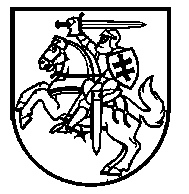 Lietuvos Respublikos VyriausybėnutarimasDĖL Lietuvos Respublikos VyriausybėS 2017 m. BIRŽELIO 21 d. NUTARIMO Nr. 496 „DĖL LIETUVOS RESPUBLIKOS DARBO KODEKSO ĮGYVENDINIMO“ PAKEITIMO2020 m. birželio 17 d. Nr. 674VilniusLietuvos Respublikos Vyriausybė nutaria:1. Pakeisti Lietuvos Respublikos Vyriausybės 2017 m. birželio 21 d. nutarimą Nr. 496 „Dėl Lietuvos Respublikos darbo kodekso įgyvendinimo“:1.1. Pakeisti nurodytu nutarimu patvirtinto Vidutinio darbo užmokesčio skaičiavimo tvarkos aprašo 1 punktą ir jį išdėstyti taip:„1. Vidutinio darbo užmokesčio skaičiavimo tvarkos aprašas (toliau – Aprašas) nustato darbuotojo, valstybės tarnautojo, diplomato, vidaus tarnybos sistemos pareigūno, Lietuvos Respublikos vadovybės apsaugos tarnybos pareigūno ir žvalgybos pareigūno (toliau – darbuotojas) vidutinio darbo užmokesčio skaičiavimo tvarką.Aprašas parengtas vadovaujantis Lietuvos Respublikos darbo kodekso 139 straipsnio 4 dalimi ir 145 straipsnio 2 dalimi, Lietuvos Respublikos valstybės tarnybos įstatymo 44 straipsnio 1 dalimi, Lietuvos Respublikos diplomatinės tarnybos įstatymo 89 straipsnio 10 dalimi, Lietuvos Respublikos vidaus tarnybos statuto 51 straipsnio 4 dalimi, Lietuvos Respublikos vadovybės apsaugos įstatymo 45 straipsnio 5 dalimi, 50 straipsnio 10 dalimi ir Lietuvos Respublikos žvalgybos įstatymo 64 straipsnio 7 dalimi.“1.2. Pakeisti nurodytu nutarimu patvirtinto Darbo laiko ir poilsio laiko ypatumų ekonominės veiklos srityse aprašo 77.4 papunktį ir jį išdėstyti taip:„77.4. darbuotojų, dirbančių pagal darbo sutartį, budėjimas Lietuvos Respublikos vidaus reikalų ministerijos, Lietuvos Respublikos krašto apsaugos ministerijos, Lietuvos Respublikos specialiųjų tyrimų tarnybos, Lietuvos Respublikos vadovybės apsaugos tarnybos, Lietuvos Respublikos valstybės saugumo departamento, Muitinės departamento prie Lietuvos Respublikos finansų ministerijos, Kalėjimų departamento prie Lietuvos Respublikos teisingumo ministerijos įstaigose;“.2. Šis nutarimas įsigalioja 2020 m. liepos 1 d.Ministras Pirmininkas	Saulius SkvernelisSocialinės apsaugos ir darbo ministras	Linas Kukuraitis